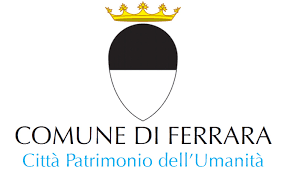 RICHIESTA DOCUMENTI AI FINI DELLACOSTITUZIONE UNIONE CIVILE(Ai sensi della Legge 20/05/2016 N.76/16)All’Ufficio di Stato Civile del Comune di Ferrara								mail:           sposamiaferrara@comune.fe.itIl sottoscritto/a_______________________________________________________Nato/a in________________________________________il_____________________Residente in__________________________________Tel_______________________Indirizzo e mail_________________________________________________________Il sottoscritto/a_______________________________________________________Nato/a in________________________________________il_____________________Residente in__________________________________Tel_______________________Indirizzo e mail_________________________________________________________Intendono chiedere la costituzione dell’unione civile e dichiarano a tale fine:          (1)                                                                             (2)di essere ▢  celibe ▢  nubile                                    di essere ▢  celibe ▢  nubileTitolo di studio______________________    Titolo di studio______________________Professione________________________   Professione _______________________Vedovo/a di___________________deceduto/a________________il_____________Libero/a da vincolo matrimoniale contratto a___________________________________Il_________________con_________________________________________________Vedovo/a di___________________deceduto/a________________il_____________Libero/a da vincolo matrimoniale contratto a___________________________________Il_________________con_________________________________________________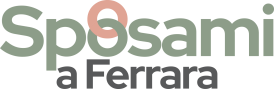 Dichiarano di scegliere il regime di:Separazione dei beniComunione dei beni (secondo la legge Italiana)Applicazione secondo la legge della nazione_____________________________Ai sensi dell’art.30, primo comma, della legge 31 maggio 1995, N.218Eventuale:Di voler scegliere il cognome comune__________________________________Data della celebrazione________________________________________________Luogo della celebrazione     ▢  Sala Arazzi  ▢  Imbarcadero ▢  Ridotto   ▢  Teatro  Generalità dei testimoni:Cognome___________________________Nome___________________________Nato/a________________________________________il_______________________ Residente in________________________Via_________________________________Cognome___________________________Nome___________________________Nato/a________________________________________il_______________________ Residente in________________________Via_________________________________Ferrara, lì ___________________                                                                                         Firme							______________________________________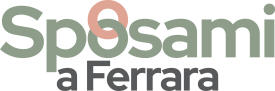 